                                                                                                                                                       Проект                                                                                                                                                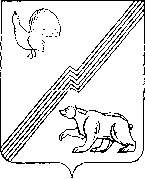                                                                                                                                               «В регистр»АДМИНИСТРАЦИЯ ГОРОДА ЮГОРСКАХанты-Мансийского автономного округа - ЮгрыПОСТАНОВЛЕНИЕот ____________                                                                                          №________Об утверждении схемы теплоснабжениягорода ЮгорскаВ соответствии со статьей 28 Федерального закона от 06.10.2003 № 131-ФЗ «Об общих принципах организации местного самоуправления в Российской Федерации», Федеральным законом от 27.07.2010 № 190-ФЗ «О теплоснабжении», постановлением Правительства Российской Федерации от 22.02.2012 № 154 «О требованиях к схемам теплоснабжения, порядку их разработки и утверждения», Порядком организации и проведения публичных слушаний в городе Югорске, утвержденным решением Думы города Югорска от 23.03.2017 № 24, по результатам публичных слушаний, состоявшихся 12.07.2023:Утвердить схему теплоснабжения города Югорска (приложение).Постановление администрации города Югорска от 10.01.2018 № 28 «Об утверждении схемы теплоснабжения города Югорска» признать утратившим силу.Опубликовать постановление в официальном печатном издании и разместить на официальном сайте органов местного самоуправления города Югорска.Настоящее постановление вступает в силу после его официального опубликования.Контроль за выполнением постановления возложить на заместителя главы города - директора департамента жилищно-коммунального и строительного комплекса Р.А. Ефимова.Глава города Югорска                                                                         А.Ю. Харлов           